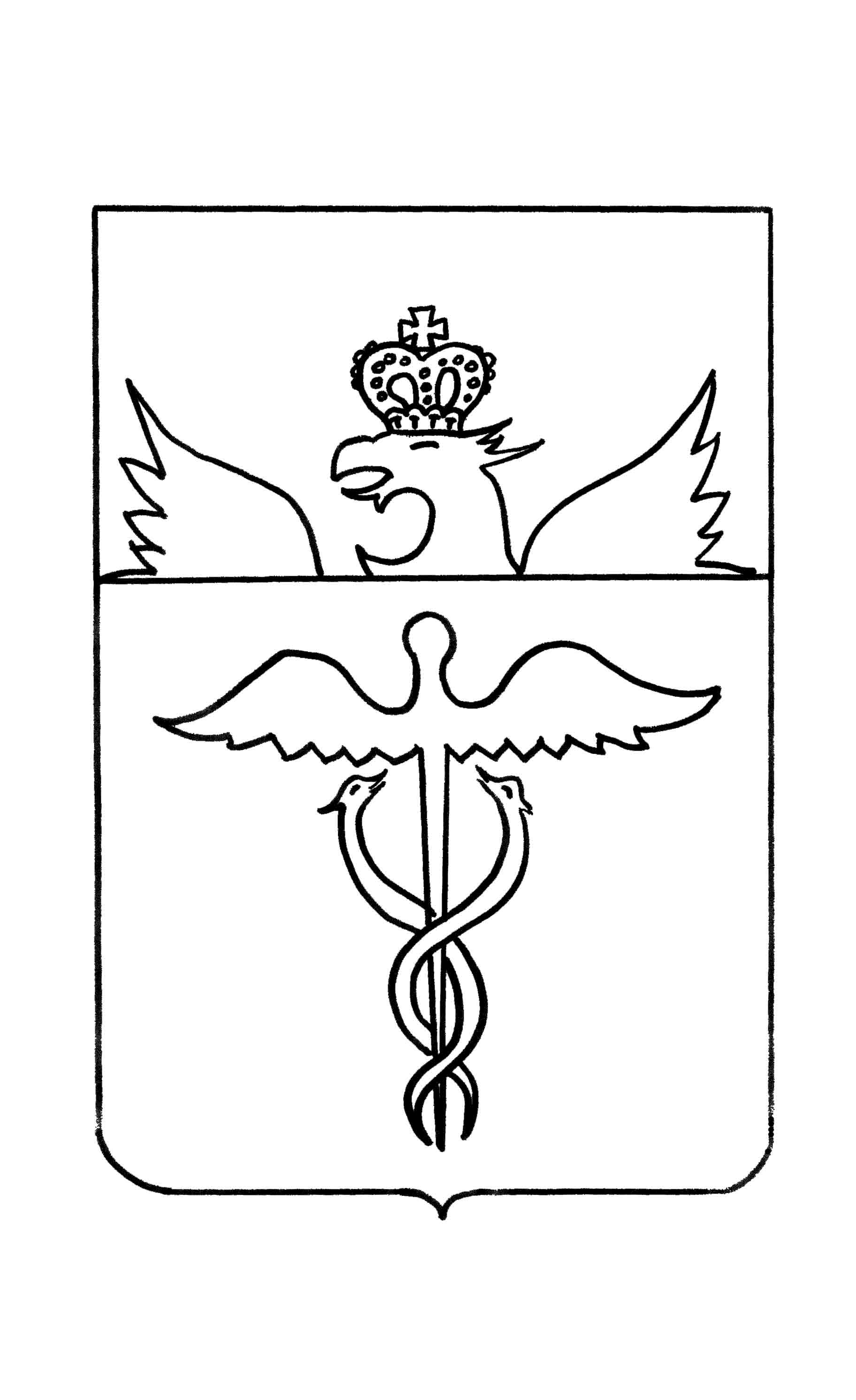 Администрация Гвазденского сельского поселения Бутурлиновского муниципального районаВоронежской областиПОСТАНОВЛЕНИЕот 23.01.2023г. № 06В соответствии со ст. 24 Градостроительного кодекса Российской Федерации, ст. 16 Федерального закона от 6 октября . № 131-ФЗ «Об общих принципах организации местного самоуправления в Российской Федерации», ст. 28 Устава Гвазденского сельского поселения Бутурлиновского муниципального района Воронежской областиПОСТАНОВЛЯЕТ:1. Приступить к подготовке проекта внесения изменений генерального плана Гвазденского сельского поселения Бутурлиновского муниципального района Воронежской области:а) в части приведения текстовых и графических материалов в соответствие действующему градостроительному законодательству;б) в части актуализации сведений о существующих и планируемых объектах федерального, регионального и местного значения, расположенных на территории сельского поселения;в) в части корректировки существующего функционального зонирования территории поселения и населенных пунктов в соответствии со сведениями, содержащимися в ЕГРН и фактическим использованием территории;г) в части актуализации мероприятий по размещению объектов капитального строительства в соответствии с градостроительной документацией вышестоящего уровня;д) в части актуализации мероприятий по размещению объектов местного значения на территории сельского поселения и определение мест размещения таких объектов, а также отображения инвестиционных проектов;е) в части актуализации сведений о зонах с особыми условиями использования территории;ж) в части приведения графических материалов в соответствие с приказом Минэкономразвития России от 09.01.2018 №. 10 «Об утверждении Требований к описанию и отображению в документах территориального планирования объектов федерального значения, объектов регионального значения, объектов местного значения и о признании утратившим силу приказа Минэкономразвития России от 07.12.2016 № 793».2. Обеспечить подбор и передачу разработчику проекта исходных данных, необходимых для проектирования, в объеме сведений, имеющихся в администрации Гвазденского сельского поселения, а также в системе информационного обеспечения градостроительной деятельности муниципального района.2.1. Осуществлять контроль за подготовкой проекта и проверкой материалов проекта изменений генерального плана на соответствие его требованиям действующего законодательства и технического задания на его подготовку.3. Настоящее постановление подлежит опубликованию в официальном сайте  органов местного самоуправления Гвазденского сельского поселения Бутурлиновского муниципального района Воронежской области  в сети «Интернет» и вступает в силу со дня опубликования. 4. Контроль за выполнением настоящего постановления оставляю за собой.Глава Гвазденского сельского поселения ______________ Л.М. БогдановаО подготовке проекта изменений генерального плана Гвазденского сельского поселения Бутурлиновского  муниципального района Воронежской области